= Fences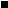 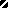 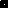 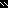 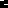 